Tytuł operacji:Utworzenie siłowni wewnętrznej w MargoninieNumer wniosku:DN/MP/12/2014Kwota dofinansowania: 24 287,48Realizacja wskaźnika z LSR:Opis operacji:	Projekt ma na celu stworzenie ogólnodostępnego miejsca aktywności rekreacyjno-sportowej w miejscowości Margonin. Miejscem, w którym powstanie siłownia wewnętrzna jest sala w Zespole Szkół w Margoninie. 	Utworzenie siłowni przekona i zachęci osoby, które zainteresowane są tego typu aktywnością do treningu siłowego, co w konsekwencji wpłynie na poprawę sprawności fizycznej osób z niej korzystających. Powstanie siłowni wewnętrznej przyczyni się do zaspokojenia potrzeb mieszkańców w zakresie integracji społecznej, rozwoju tożsamości lokalnej oraz upowszechnienia aktywnego wypoczynku.	Zakupione w ramach projektu urządzenia posiadają wymagane atesty, certyfikaty. Zakłada się nieodpłatne korzystanie z zakupionego sprzętu. Z siłowni wewnętrznej korzystać będą poza mieszkańcami gminy Margonin także osoby z poza naszego rejonu.Rezultatem będzie wzrost walorów rekreacyjno-sportowych miejscowości Margonin, poprawa sprawności ruchowej oraz podniesienie jakości życia społeczności lokalnej.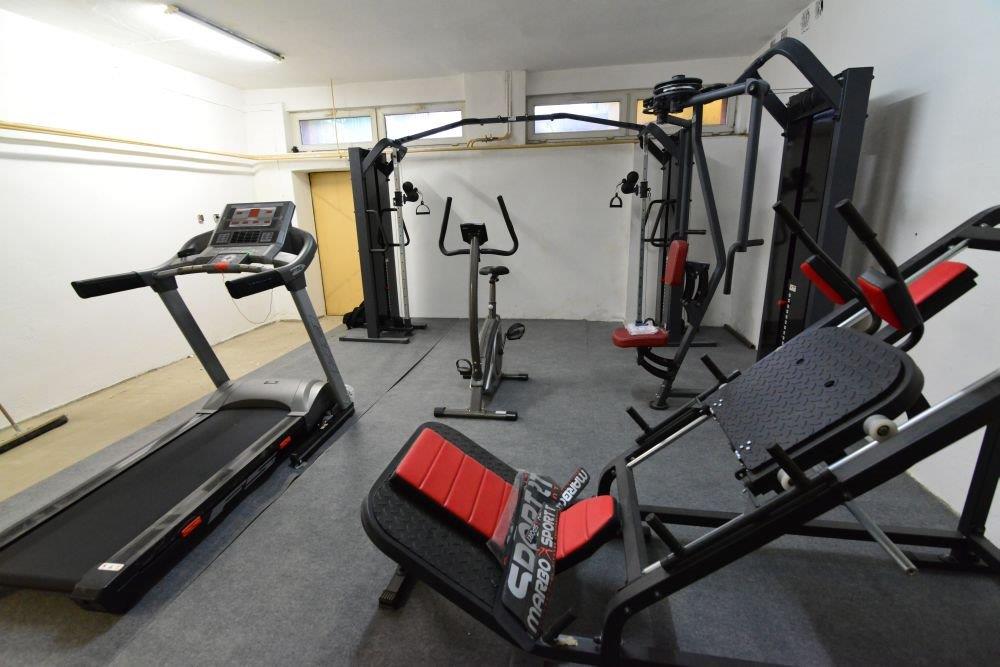 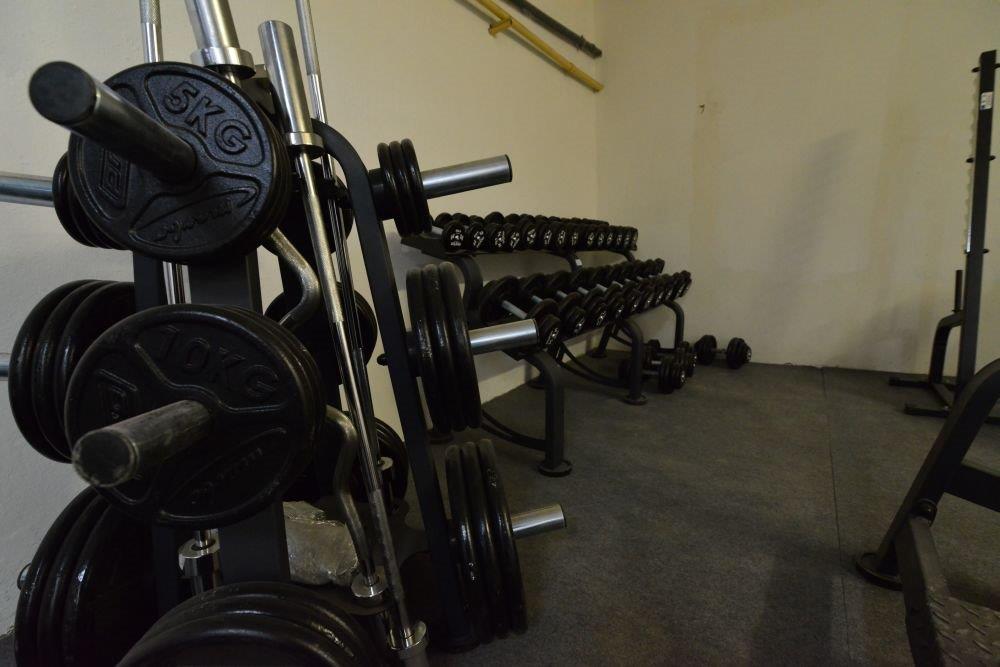 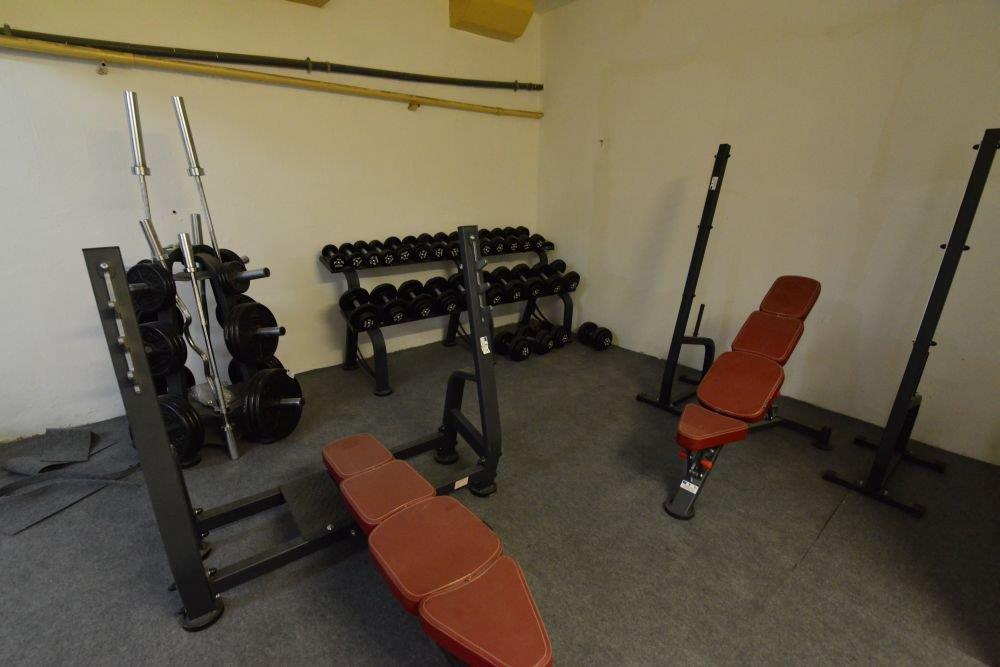 